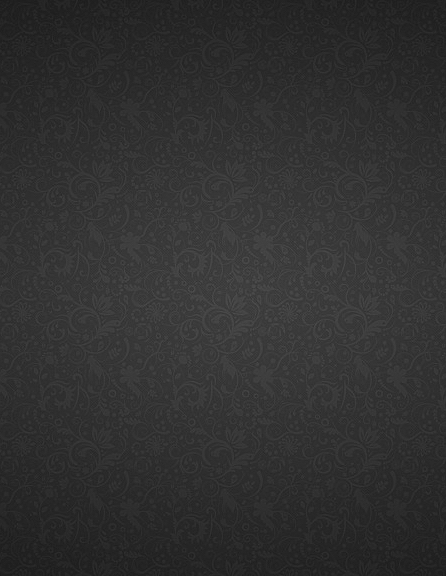 小陈法务专员 1990.0818010001000office@microsoft.com北京市海淀区中关村东路1号清华科技园D座15层(100084)教育背景2013.09-至今	2009.09-2013.07Office政法大学研究生院	Office政法大学 经济法专业 法学硕士	法学专业 法学硕士实习经历2014.10-2015.04微软在线网络通讯技术有限公司（Microsoft Online Ltd.）协助公司律师处理法律事务、起草法律文件、进行法律调研和合同审查与管理等。2013.09-2014.07政法大学破产法与企业重组研究中心负责研究中心翻译、撰稿等文字工作，包括外国文献翻译、中心相关新闻稿撰写、中国破产法网站更新等。2014.05-2014.07律师事务所(重庆) 在金融部从事金融证券业务，业务范围包括新三板挂牌、并购重组、增发配股等，为企业提供法律意见书和法律咨询等。2013.11-2014.05北京市律师事务所参与石盘河村居民住房改善项目，为拆迁办提供法律支持，包括法律文书起草、合同审查、纠纷处理等工作。2010.12-2011.01福建省厦门市区法院协助整理、装订卷宗，文书送达，庭审与调解记录等。研究经历2014.11在《文化产业导刊》（2014.10）发表《文化产业海外创业的经济法分析》2013.11-2014.09参与Office政法大学创新实践项目：《行业协会市场价格行为法律研究》2013.10-2014.10参与《公司重整法律评述（第六卷）》编写工作，并翻译The Failure of Public Company Bankruptcies in Delaware and New York: Empirical Evidence of a “Race to the Bottom”（ Lynn M. LoPucki, Sara D. Kalin）所获荣誉2014.10 	Office政法大学研究生学业奖学金2013.09 	Office政法大学经济法专业研究生入学考试第一名2012.12 	第十三届商法奖学金资格证书· 英语CET-6	· 法律职业资格证书（A证）· 国家计算机二级	· 证券从业资格证· 通过三门注会（会计、公司战略与风险管理、经济法） 